		Agreement		Concerning the Adoption of Uniform Technical Prescriptions for Wheeled Vehicles, Equipment and Parts which can be Fitted and/or be Used on Wheeled Vehicles and the Conditions for Reciprocal Recognition of Approvals Granted on the Basis of these Prescriptions*(Revision 2, including the amendments which entered into force on 16 October 1995)_________		Addendum 15 – Regulation No. 16		Revision 8 - Amendment 2Supplement 7 to the 06 series of amendments – Date of entry into force: 9 February 2017		Uniform provisions concerning the approval of:I.	Safety-belts, restraint systems, child restraint systems and ISOFIX child restraint systems for occupants of power-driven vehiclesII.	Vehicles equipped with safety-belts, safety-belt reminder, restraint systems, child restraint systems, ISOFIX child restraint systems and i-Size child restraint systemsThis document is meant purely as documentation tool. The authentic and legal binding text is: ECE/TRANS/WP.29/2016/36._________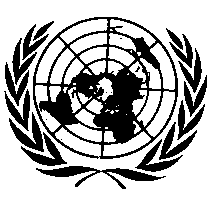 UNITED NATIONSParagraph 2.14.6., amend to read:"2.14.6.	Belt adjustment device for height	A device enabling the position in height of the upper pillar loop (directly connected to the vehicle or the rigid seat structure) of a belt to be adjusted according to the requirements of the individual wearer and the position of the seat. Such a device may be considered as a part of the belt or a part of the anchorage of the belt."Insert a new paragraph 2.14.7., to read:"2.14.7.	"Flexible shoulder adjustment device for height" A device for adjusting to the shoulder height of the individual wearer, where the adjusting part is not directly attached to the vehicle construction (e.g. pillar) or the seat construction (e.g. the rigid seat structure), but where the adjusting of the shoulder part:(a)	Is realized via shifting over a flexible construction; and(b)	Is not interfering the routing of the lap belt."Paragraph 6.4.1.2.3., amend to read:"6.4.1.2.3.	In the case of a belt intended for use with a belt adjustment device for height, as defined in paragraph 2.14.6. above, the test shall be carried out with the device adjusted in the most unfavourable position(s) chosen by the Technical Service responsible for testing. However:6.4.1.2.3.1.	If the belt adjustment device for height is constituted by the belt anchorage, as approved in accordance with the provisions of Regulation No. 14, the Technical Service responsible for testing may, at its discretion, apply the provisions of paragraph 7.7.1. below;"Insert a new paragraph 6.4.1.2.3.2., to read:"6.4.1.2.3.2.	If a flexible shoulder adjustment device for height is part of the belt, it shall be tested as a restraint system and the Technical Service responsible for testing shall apply the provisions under paragraph 7.7.1. that count for testing on the part of the vehicle structure to which the restraint system is normally fitted."Paragraph 6.4.2.2., the table, amend to read:"6.4.2.2.	The parts of the ... A new sample shall be used for each procedure."Paragraph 8.1.1., amend to read:"8.1.1.	With the exception of……Class I, or A … of this Regulation.Only vehicles belonging to category M2 or M3 may be fitted with restraint systems comprising a flexible shoulder adjustment device for height (paragraph 2.14.7.)."Annex 1B, item 1, amend to read:"1.	Restraint system (with)/three-point belt/lap belt/special type belt/fitted (with) energy absorber/retractor/device for height adjustment of the upper pillar loop/flexible shoulder adjustment device for height3		3 	Indicate which type."E/ECE/324/Rev.1/Add.15/Rev.8/Amend.2−E/ECE/TRANS/505/Rev.1/Add.15/Rev.8/Amend.2E/ECE/324/Rev.1/Add.15/Rev.8/Amend.2−E/ECE/TRANS/505/Rev.1/Add.15/Rev.8/Amend.222 February 2017Procedure 1Procedure 2Procedure 3Attachment--xGuide or Pulley-x-Buckle-loop-xxAdjusting devicex-xParts sewn to the strap--xFlexible shoulder adjusting device for heightx--